Wheels to Woods REPORT FORM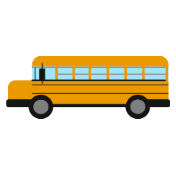 Complete this form after your trip has taken placePlease answer ALL questionsThank you for completing the Wheels to Woods Report Form!Please email this Report Form (word document or pdf), Invoice, and available photos to:admin@wheelstowoods.org. Thank you for taking your students out to the forest!What’s Next?Once your report form and invoice have been received and reviewed, a reimbursement check will be mailed out to the address requested at the top of this form.Please help us in spreading the word about Wheels to Woods!Questions? Email the current Huron Pines AmeriCorps W2W administer at admin@wheelstowoods.org or program lead Mike Smalligan at smalliganm@michigan.govWheels to Woods is a partnership of the Department of Natural Resources, Huron Pines AmeriCorps, the Michigan Tree Farm Committee, and the Michigan Forest Products Council.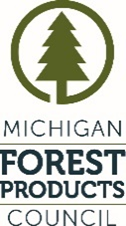 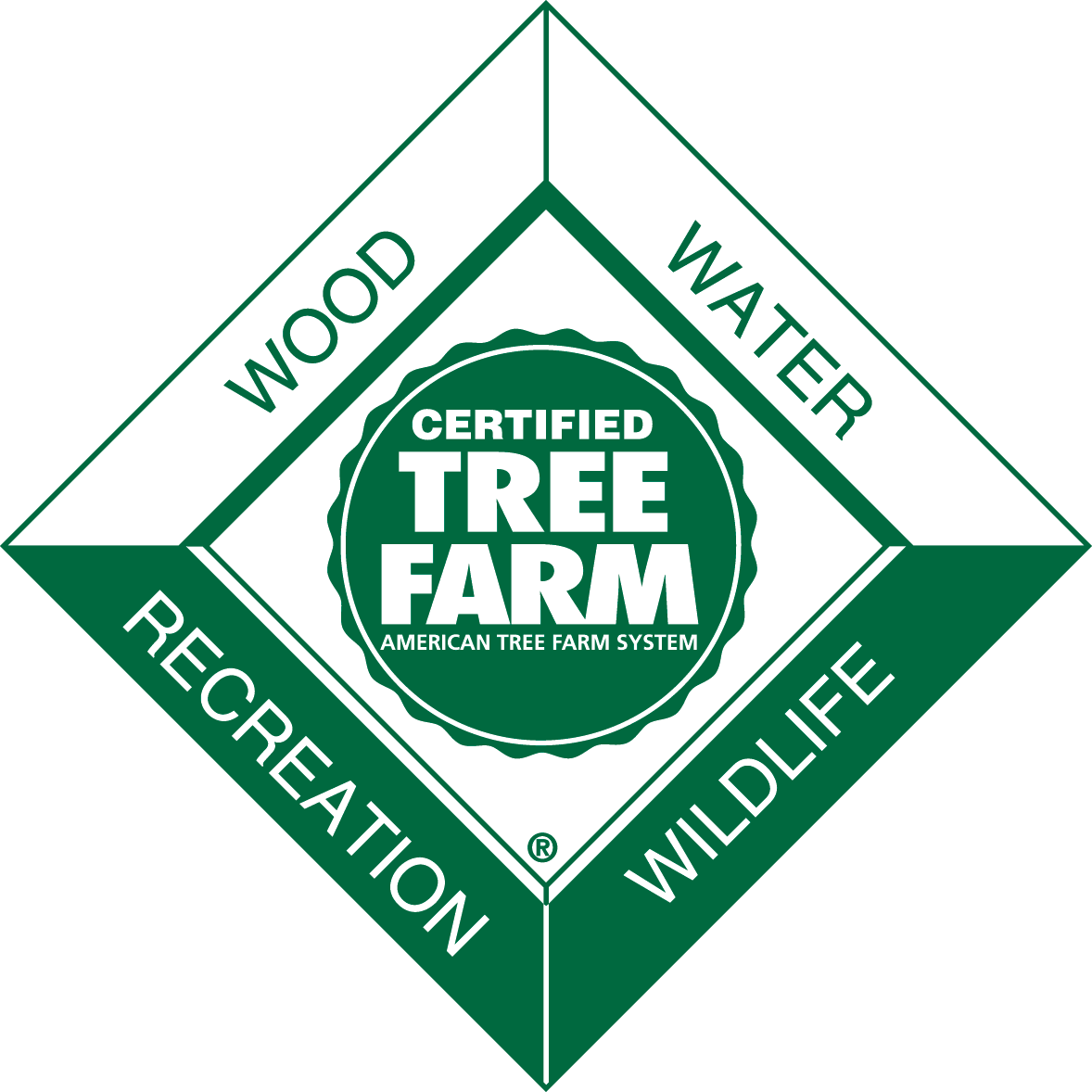 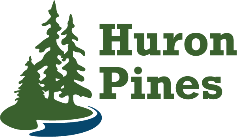 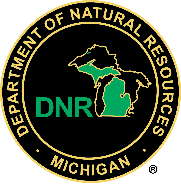 Date of ReportDate of ReportDate of Field TripDate of Field TripSchool NameSchool NameTeacher NameTeacher NameMake Check Payable to: Make Check Payable to: Send Check to this Address:(Street, City, State, Zip)Send Check to this Address:(Street, City, State, Zip)How many students participated?How many teachers participated?How many chaperones participated?How many buses were used?What were the actual transportation costs?(Please include INVOICE of the actual costs)What were the actual transportation costs?(Please include INVOICE of the actual costs)Additional Costs: (food, fees, etc.)Hours spent outside during field trip:What did students say was the best part of the field trip?What did students say was the best part of the field trip?What did students say was the best part of the field trip?What did students say was the best part of the field trip?Did the trip support state or national standards for your class?    Yes    No  Did the trip support state or national standards for your class?    Yes    No  Did the trip support state or national standards for your class?    Yes    No  Did the trip support state or national standards for your class?    Yes    No  Did a natural resource professional end up participating?    Yes    No  (ex: forester, wildlife biologist, park interpreter, etc.) Did a natural resource professional end up participating?    Yes    No  (ex: forester, wildlife biologist, park interpreter, etc.) Did a natural resource professional end up participating?    Yes    No  (ex: forester, wildlife biologist, park interpreter, etc.) Did a natural resource professional end up participating?    Yes    No  (ex: forester, wildlife biologist, park interpreter, etc.) If yes, how did their participation add value to the trip?If yes, how did their participation add value to the trip?If yes, how did their participation add value to the trip?If yes, how did their participation add value to the trip?What did students learn about forest ecosystems?What did students learn about forest ecosystems?What did students learn about forest ecosystems?What did students learn about forest ecosystems?What did students learn about forest management?What did students learn about forest management?What did students learn about forest management?What did students learn about forest management?What did students learn about forest products (pencils, paper, desks, baseball bats, buildings, etc.)?What did students learn about forest products (pencils, paper, desks, baseball bats, buildings, etc.)?What did students learn about forest products (pencils, paper, desks, baseball bats, buildings, etc.)?What did students learn about forest products (pencils, paper, desks, baseball bats, buildings, etc.)?What did the students learn about forests providing clean drinking water?What did the students learn about forests providing clean drinking water?What did the students learn about forests providing clean drinking water?What did the students learn about forests providing clean drinking water?What did the students learn about forests providing beautiful places for recreation?What did the students learn about forests providing beautiful places for recreation?What did the students learn about forests providing beautiful places for recreation?What did the students learn about forests providing beautiful places for recreation?What did the students learn about forests providing wildlife habitat for insects, birds, mammals, fish, and other forms of life?What did the students learn about forests providing wildlife habitat for insects, birds, mammals, fish, and other forms of life?What did the students learn about forests providing wildlife habitat for insects, birds, mammals, fish, and other forms of life?What did the students learn about forests providing wildlife habitat for insects, birds, mammals, fish, and other forms of life?Do you have any photos, stories, or quotes that you can share with the Michigan Tree Farm Committee? If yes, please send to admin@wheelstowoods.org  as attachments. Great photos are appreciated and help us obtain more funding for Wheels to Woods!Note: Photos may be used for Wheels to Woods promotional materials and shared online at www.Facebook.com/MichiganTreeFarmSystem.  Do you have any photos, stories, or quotes that you can share with the Michigan Tree Farm Committee? If yes, please send to admin@wheelstowoods.org  as attachments. Great photos are appreciated and help us obtain more funding for Wheels to Woods!Note: Photos may be used for Wheels to Woods promotional materials and shared online at www.Facebook.com/MichiganTreeFarmSystem.  Do you have any photos, stories, or quotes that you can share with the Michigan Tree Farm Committee? If yes, please send to admin@wheelstowoods.org  as attachments. Great photos are appreciated and help us obtain more funding for Wheels to Woods!Note: Photos may be used for Wheels to Woods promotional materials and shared online at www.Facebook.com/MichiganTreeFarmSystem.  Do you have any photos, stories, or quotes that you can share with the Michigan Tree Farm Committee? If yes, please send to admin@wheelstowoods.org  as attachments. Great photos are appreciated and help us obtain more funding for Wheels to Woods!Note: Photos may be used for Wheels to Woods promotional materials and shared online at www.Facebook.com/MichiganTreeFarmSystem.  